奇才・ダリ版画展北海道立函館美術館ミュージアムコンサート日　時　２０１８年７月２９日（日）開演１４：００会　場　北海道立函館美術館　特別展会場合　唱　函館ＭＢ混声合唱団指　揮　畑中一映　山方太郎ピアノ　畑中佳子曲　目平吉毅州作曲「ひとつの朝」Victoria作曲「O magnum mysterium」千原英喜作曲「おらしょ」第３楽章信長貴富作曲「しあわせよカタツムリにのって」木下牧子作曲「木を植える」ほか対　象　奇才・ダリ版画展ご入場者へ披露しますその他　詳しくは下記ホームページへ奇才・ダリ版画展　http://event.hokkaido-np.co.jp/dali/work/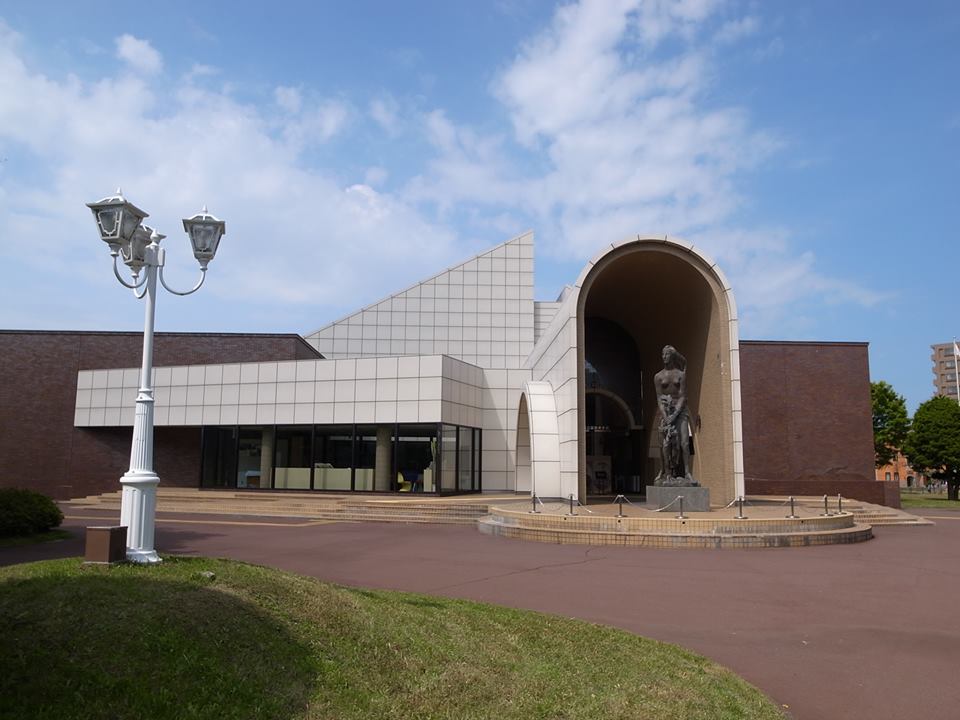 